Kifúvó csonk gördülő tömítő gyűrűvel és védőráccsal ASS 160Csomagolási egység: 1 darabVálaszték: K
Termékszám: 0055.0520Gyártó: MAICO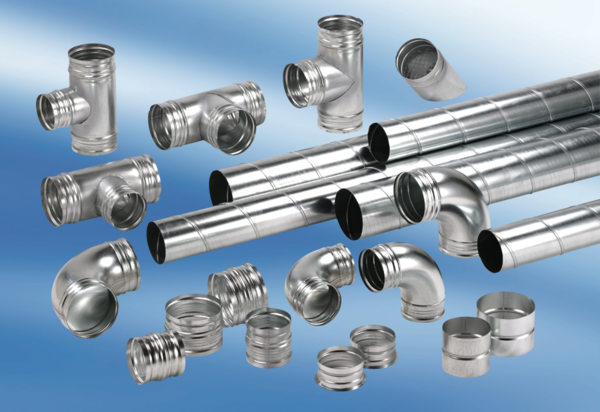 